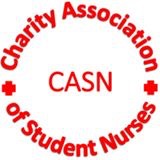 Meeting MinutesAugust 25th, 20141. Call to Order- 8:09am2. Roll Call/Introductions- Roll was taken by Toya Smith:Mrs.Leefe, Mrs.Trosclair, Katherine Stafford, Kristine Wilson, Markeisha Williams, Toya Smith, Matt Collard, Julian Kim, Amanda Sandrock, Shaletha Bell, Vantrelle Coleman, Alicia Scott, Jonnay Burks, Ashley Hiltunen, Cheri Aucoin, Cheenwah Honora, Delinda Hawkins, Mallory Mechler, John Ostermann, Aimee Nisse, Adonis Cordero, Shawn Owen, Tracie Kaplan3. New Businessa. ALS Challengeb. CASN closet clean up- 5th floor. Room 510.A signup sheet was passed out for those wishing to help organize our closet. Shawn Owen, Mallory Mechler, Vantrelle Coleman, and John Ostermann signed up.More volunteers are welcomed!c. CASN food pantry- 6th floor. Need to check food expiration datesKatherine Stafford, John Ostermann, Amanda Sandrock, Alicia Scott, Cheenwah Honora, Delinda Hawkins, and Mallory Mechler signed up. More volunteers are welcomed! d. Board member vacancy- There is an opening for anyone wishing to be our Guest Speaker Coordinator. e. SPECTRUM events-Race for the Cure- Saturday October 25th, 2014-Step Out: Walk to Stop Diabetes- Saturday November 1st, 2014-American Heart Association Walk- Saturday November 15th, 2014-Louisiana National Kidney Foundation: Kidney Walk- Sunday November 2nd, 2014-Walk to Defeat ALS: ALS Association- Saturday October 11th, 2014-Food Drive for Haiti Orphanage- Starts September 2014 through November 2014-Women Shelter Clothing and Personal Items Drive- September 2014 through November 2014. Shaletha suggested that Levels 1 & 2 donate items for the mommies and Levels 3 & 4 donate items for the babies! We can make it a sort of “competition” to see which levels donate the most!f. Habitat for Humanity with SGA- Vantrelle Coleman is heading this project. At least 15 participants would be needed. This event will take place in November on a Saturday and will be about 4 hours. More info will be announced.Volunteers are welcomed!4. Old Business	a. Seaside Community Service- September 7thb. State Convention- The State Convention will be held at the Hotel Acadiana in Lafayette, LA from October 9th-12th. Students must be in academic good standing in order to attend (a letter of good standing should be given to Ms.Trosclair.) Students who wish to attend must pay the state convention’s registration fee but will be reimbursed from CASN later on. Hotel rooms will be paid for by CASN. Car pooling will be available. 5. Discussion- CASN has 2 major fundraisers: Saints parking (in CSN garage) sales and T-Shirt sales. We will need volunteers for both fundraisers. The Saints parking fundraiser will be held on November 16th and December 7th.  Both games are at 12pm so we will need volunteers to work the garage starting at 10am. We will also need volunteers to work the days after the games (November 17th and December 8th) to help clean up the garage. We would like to start selling T-Shirts once a week. Financial aid refunds are being disbursed the week of September 2nd so that would be a perfect week to start selling. Please sign up if you’re available to sell during the week! 6. Announcementsa. Our next meeting is Monday, September 22nd, 2014 at 9:00 am on the 7th floor of CSN. b. CASN voted Mallory Mechler as our new Treasurer. Congrats, Mallory!7. Adjournment- meeting was adjourned at 9:15 am